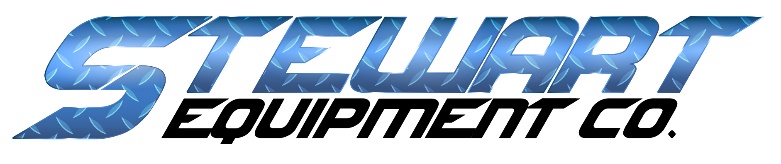 1400 Highway 17 NorthNew Bern, North Carolina 28560Tele: 252.638.6021Fax: 252.635.5130Email: info@stewartequipment.comAPPLICATON FOR CASH ACCOUNT(PLEASE PRINT LEGIBLY)Company/Persons Name:____________________________________________________Contact Person:__________________________________________(If not listed above)Driver’s License #:_______________________________________Telephone #:____________________________________________Alternate Phone #:_______________________________________Fax #:___________________________________________________Mobile #:_______________________________________________(Please circle)Address:________________________________________________City:__________________________State:_________Zip Code:______________________Email Address:______________________________________________________________CREDIT CARD INFO:Name as appears on card:____________________________________________________Address For Credit Card:____________________________________________________(If other than above)City:__________________________State:_________Zip Code:_____________Credit Card # “Master Card, Visa, & American Express Only “   _______________________________________Exp. date:________/_________Customer’s Signature:______________________________________________(For credit card authorization)*By signing above, I certify that I am an authorized agent of above company or person. And I authorize Stewart Equipment Co., Inc. to use the credit card provided to pay any and all charges from this date forward against my account; Includes: Current invoices, delinquent invoices, and finance charges.